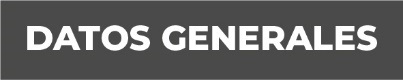 Nombre Catalina Zaleta HervertGrado de Escolaridad Licenciatura en Estadística y Especialidad en Métodos EstadísticosCédula Profesional (Licenciatura) 3527731Teléfono de Oficina 228-8-41-02-70. Ext. 3209Correo Electrónico czaleta@fiscaliaveracruz.gob.mxFormación Académica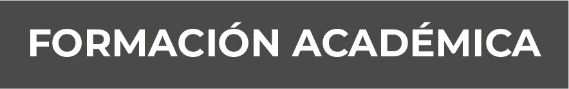 Año 1990 - 1995Licenciatura  en Estadística de la Universidad VeracruzanaAño 1999 - 2000Especialidad en Métodos Estadísticos de la Universidad VeracruzanaTrayectoria Profesional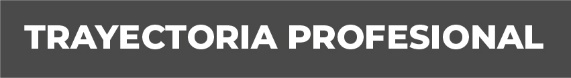 Diciembre de 2015 a la fechaEncargada del Departamento de Estadística e Incidencia Delictiva y Registros Nacionales en la Dirección del Centro de Información e Infraestructura Tecnológica de la FGE.Marzo 2002 a diciembre de 2015Jefa de la Oficina de Análisis de Información y Estadística
en la Dirección del Centro de Información de la PGJ.Diciembre de 1995 a marzo de 2002Auxiliar Administrativo en la Dirección del Centro de Información de la PGJ. Conocimiento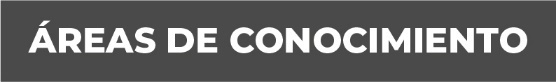 Análisis de Información y Métodos estadísticos.